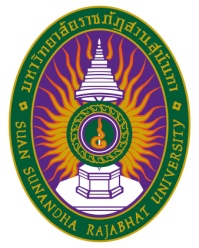 รายละเอียดของรายวิชา (Course Specification)รหัสวิชา…........ TIM 2305...........รายวิชา.............การจัดการท่องเที่ยวอย่างยั่งยืน  ..........สาขาวิชา.......การจัดการอุตสาหกรรมท่องเที่ยวและบริการ......วิทยาลัยการจัดการอุตสาหกรรมบริการ ......มหาวิทยาลัยราชภัฏสวนสุนันทาภาคการศึกษา....2........ปีการศึกษา.…..2564........รายละเอียดของรายวิชาหมวดที่ 1 ข้อมูลโดยทั่วไปหมวดที่ 2 จุดมุ่งหมายและวัตถุประสงค์หมวดที่ 3 ลักษณะและการดำเนินการหมวดที่ 4 การพัฒนาการเรียนรู้ของนักศึกษาหมวดที่ 5 แผนการสอนและการประเมินผล1. แผนการสอน2 แผนการประเมินผลการเรียนรู้หมวดที่ 6 ทรัพยากรประกอบการเรียนการสอนหมวดที่ 7 การประเมินและปรับปรุงการดำเนินการของรายวิชาแผนที่แสดงการกระจายความรับผิดชอบมาตรฐานผลการเรียนรู้จากหลักสูตรสู่รายวิชา (Curriculum Mapping)ตามที่ปรากฏในรายละเอียดของหลักสูตร (Programme Specification) มคอ. ๒ความรับผิดชอบในแต่ละด้านสามารถเพิ่มลดจำนวนได้ตามความรับผิดชอบชื่อสถาบันอุดมศึกษา	    มหาวิทยาลัยราชภัฏสวนสุนันทาวิทยาเขต/คณะ/ภาควิชา    วิทยาลัยการจัดการอุตสาหกรรมบริการรหัสและชื่อรายวิชา TIM 2306 การวางแผนพัฒนาและการจัดการท่องเที่ยวอย่างยั่งยืน    จำนวนหน่วยกิต	 3 (2-2-5)	หลักสูตรและประเภทของรายวิชา  ศิลปศาสตรบัณฑิต สาขาวิชาการจัดการอุตสาหกรรมท่องเที่ยวและบริการ   กลุ่มวิชาเฉพาะอาจารย์ผู้รับผิดชอบรายวิชาและอาจารย์ผู้สอน     อาจารย์ผู้สอน อาจารย์ธีระ อินทรเรือง, ดร. ภรณ์นภัส เบินท์, ดร. รัมภาภัค ฤกษ์วีระวัฒนา, 
ดร.ศุภศักดิ์ เงาประเสริฐวงศ์ ภาคการศึกษา / ชั้นปีที่เรียน  2/2564 ปี 2  สาขาการจัดการอุตสาหกรรมท่องเที่ยวและบริการ หมู่เรียน 005รายวิชาที่ต้องเรียนมาก่อน (Pre-requisite) (ถ้ามี)ไม่มี	รายวิชาที่ต้องเรียนพร้อมกัน (Co-requisites) (ถ้ามี)ไม่มีสถานที่เรียน 		มหาวิทยาลัยราชภัฎสวนสุนันทา วันที่จัดทำหรือปรับปรุงรายละเอียดของรายวิชาครั้งล่าสุด15 พฤศจิกายน 25641. จุดมุ่งหมายของรายวิชาผลิตบัณฑิตให้มีความรู้ ความเข้าใจ มีคุณธรรม จริยธรรม เจตคติที่ดี และเกิดความตระหนักรู้ ถึงความสำคัญของทรัพยากรการท่องเที่ยว และการจัดการท่องเที่ยวอย่างยั่งยืน ก่อให้เกิดจิตสำนึกในการอนุรักษ์ และสามารถนำความรู้ที่ได้รับไปประกอบอาชีพอย่างมีคุณธรรม และจริยธรรม ตระหนักถึงภาคอุตสาหกรรมท่องเที่ยวโดยรวม และเผยแพร่ความสำคัญของทรัพยากรท่องเที่ยวให้นักท่องเที่ยวได้ทราบ และท่องเที่ยวอย่างคำนึงถึงสิ่งแวดล้อม2. วัตถุประสงค์ในการพัฒนา/ปรับปรุงรายวิชา          เพื่อให้นักศึกษาได้รับความรู้เกี่ยวกับการจัดการท่องเที่ยวอย่างยั่งยืน ที่ทันต่อเหตุการณ์ปัจจุบัน และทราบถึงกรณีศึกษาต่าง ๆ ที่เกิดขึ้นทั่วโลก คำอธิบายรายวิชา 	ระบบนิเวศสิ่งแวดล้อม ธรรมชาติ องค์ประกอบ ความสำคัญของการวางแผนพัฒนาและการจัดการท่องเที่ยวอย่างยั่งยืน ประเภท ลักษณะของการท่องเที่ยวอย่างยั่งยืน การประเมินศักยภาพของทรัพยากรการท่องเที่ยว หลักการและขั้นตอนของการพัฒนาทรัพยากรการท่องเที่ยว การพัฒนาการจัดการธุรกิจท่องเที่ยวและแหล่งท่องเที่ยวอย่างยั่งยืน ปัจจัยที่ส่งผลต่อบทบาทและความร่วมมือในการพัฒนาทรัพยากรท่องเที่ยวและการจัดการท่องเที่ยวอย่างยั่งยืนโดยเน้นการจัดการอย่างมีคุณภาพ สมดุลและพัฒนาอย่างต่อเนื่อง ให้มีการศึกษาฝึกปฏิบัติเรียนรู้นอกสถานที่ส่งเสริมให้เกิดจิตสำนึกในการอนุรักษ์           Study the ecology, natural elements and the importance of planning and development of sustainable tourism. The characteristics of sustainable tourism to assess the potential of tourism resources including the principles and procedures to develop tourism business and sustainable tourist attraction. Study the factors affecting the role and cooperation in resource development and management of sustainable tourism. Focus on quality management, balance, continuous improvement. Practice learned outing and promote the awareness of conservation.คำอธิบายรายวิชา 	ระบบนิเวศสิ่งแวดล้อม ธรรมชาติ องค์ประกอบ ความสำคัญของการวางแผนพัฒนาและการจัดการท่องเที่ยวอย่างยั่งยืน ประเภท ลักษณะของการท่องเที่ยวอย่างยั่งยืน การประเมินศักยภาพของทรัพยากรการท่องเที่ยว หลักการและขั้นตอนของการพัฒนาทรัพยากรการท่องเที่ยว การพัฒนาการจัดการธุรกิจท่องเที่ยวและแหล่งท่องเที่ยวอย่างยั่งยืน ปัจจัยที่ส่งผลต่อบทบาทและความร่วมมือในการพัฒนาทรัพยากรท่องเที่ยวและการจัดการท่องเที่ยวอย่างยั่งยืนโดยเน้นการจัดการอย่างมีคุณภาพ สมดุลและพัฒนาอย่างต่อเนื่อง ให้มีการศึกษาฝึกปฏิบัติเรียนรู้นอกสถานที่ส่งเสริมให้เกิดจิตสำนึกในการอนุรักษ์           Study the ecology, natural elements and the importance of planning and development of sustainable tourism. The characteristics of sustainable tourism to assess the potential of tourism resources including the principles and procedures to develop tourism business and sustainable tourist attraction. Study the factors affecting the role and cooperation in resource development and management of sustainable tourism. Focus on quality management, balance, continuous improvement. Practice learned outing and promote the awareness of conservation.คำอธิบายรายวิชา 	ระบบนิเวศสิ่งแวดล้อม ธรรมชาติ องค์ประกอบ ความสำคัญของการวางแผนพัฒนาและการจัดการท่องเที่ยวอย่างยั่งยืน ประเภท ลักษณะของการท่องเที่ยวอย่างยั่งยืน การประเมินศักยภาพของทรัพยากรการท่องเที่ยว หลักการและขั้นตอนของการพัฒนาทรัพยากรการท่องเที่ยว การพัฒนาการจัดการธุรกิจท่องเที่ยวและแหล่งท่องเที่ยวอย่างยั่งยืน ปัจจัยที่ส่งผลต่อบทบาทและความร่วมมือในการพัฒนาทรัพยากรท่องเที่ยวและการจัดการท่องเที่ยวอย่างยั่งยืนโดยเน้นการจัดการอย่างมีคุณภาพ สมดุลและพัฒนาอย่างต่อเนื่อง ให้มีการศึกษาฝึกปฏิบัติเรียนรู้นอกสถานที่ส่งเสริมให้เกิดจิตสำนึกในการอนุรักษ์           Study the ecology, natural elements and the importance of planning and development of sustainable tourism. The characteristics of sustainable tourism to assess the potential of tourism resources including the principles and procedures to develop tourism business and sustainable tourist attraction. Study the factors affecting the role and cooperation in resource development and management of sustainable tourism. Focus on quality management, balance, continuous improvement. Practice learned outing and promote the awareness of conservation.คำอธิบายรายวิชา 	ระบบนิเวศสิ่งแวดล้อม ธรรมชาติ องค์ประกอบ ความสำคัญของการวางแผนพัฒนาและการจัดการท่องเที่ยวอย่างยั่งยืน ประเภท ลักษณะของการท่องเที่ยวอย่างยั่งยืน การประเมินศักยภาพของทรัพยากรการท่องเที่ยว หลักการและขั้นตอนของการพัฒนาทรัพยากรการท่องเที่ยว การพัฒนาการจัดการธุรกิจท่องเที่ยวและแหล่งท่องเที่ยวอย่างยั่งยืน ปัจจัยที่ส่งผลต่อบทบาทและความร่วมมือในการพัฒนาทรัพยากรท่องเที่ยวและการจัดการท่องเที่ยวอย่างยั่งยืนโดยเน้นการจัดการอย่างมีคุณภาพ สมดุลและพัฒนาอย่างต่อเนื่อง ให้มีการศึกษาฝึกปฏิบัติเรียนรู้นอกสถานที่ส่งเสริมให้เกิดจิตสำนึกในการอนุรักษ์           Study the ecology, natural elements and the importance of planning and development of sustainable tourism. The characteristics of sustainable tourism to assess the potential of tourism resources including the principles and procedures to develop tourism business and sustainable tourist attraction. Study the factors affecting the role and cooperation in resource development and management of sustainable tourism. Focus on quality management, balance, continuous improvement. Practice learned outing and promote the awareness of conservation.บรรยายสอนเสริมการฝึกปฏิบัติ/งานภาคสนาม/การฝึกงานการศึกษาด้วยตนเองบรรยาย 60 ชั่วโมงต่อภาคการศึกษา (4ชั่วโมง*15 สัปดาห์)               -40 ชั่วโมงต่อภาคการศึกษา จัดพานักศึกษาไปฝึกปฏิบัติประสบการณ์จริงตามแหล่งท่องเที่ยวที่มีการจัดการอย่างยั่งยืน75 ชั่วโมงต่อภาคการศึกษา(5x15 ชั่วโมงต่อสัปดาห์)จำนวนชั่วโมงต่อสัปดาห์ที่อาจารย์ให้คำปรึกษาและแนะนำทางวิชาการแก่นักศึกษาเป็นรายบุคคล2.1 ปรึกษาด้วยตนเอง ที่ห้องพักอาจารย์ผู้สอน อาคาร 36 ชั้น 3 สาขาวิชาการจัดการอุตสาหกรรมท่องเที่ยว      และบริการ  2.2 ปรึกษาผ่านจดหมายอิเล็กทรอนิกส์ (E-Mail)  supasak.ng@ssru.ac.th 2.3 ปรึกษาผ่านเครือข่ายคอมพิวเตอร์ (Internet/Webboard): จำนวนชั่วโมงต่อสัปดาห์ที่อาจารย์ให้คำปรึกษาและแนะนำทางวิชาการแก่นักศึกษาเป็นรายบุคคล2.1 ปรึกษาด้วยตนเอง ที่ห้องพักอาจารย์ผู้สอน อาคาร 36 ชั้น 3 สาขาวิชาการจัดการอุตสาหกรรมท่องเที่ยว      และบริการ  2.2 ปรึกษาผ่านจดหมายอิเล็กทรอนิกส์ (E-Mail)  supasak.ng@ssru.ac.th 2.3 ปรึกษาผ่านเครือข่ายคอมพิวเตอร์ (Internet/Webboard): จำนวนชั่วโมงต่อสัปดาห์ที่อาจารย์ให้คำปรึกษาและแนะนำทางวิชาการแก่นักศึกษาเป็นรายบุคคล2.1 ปรึกษาด้วยตนเอง ที่ห้องพักอาจารย์ผู้สอน อาคาร 36 ชั้น 3 สาขาวิชาการจัดการอุตสาหกรรมท่องเที่ยว      และบริการ  2.2 ปรึกษาผ่านจดหมายอิเล็กทรอนิกส์ (E-Mail)  supasak.ng@ssru.ac.th 2.3 ปรึกษาผ่านเครือข่ายคอมพิวเตอร์ (Internet/Webboard): จำนวนชั่วโมงต่อสัปดาห์ที่อาจารย์ให้คำปรึกษาและแนะนำทางวิชาการแก่นักศึกษาเป็นรายบุคคล2.1 ปรึกษาด้วยตนเอง ที่ห้องพักอาจารย์ผู้สอน อาคาร 36 ชั้น 3 สาขาวิชาการจัดการอุตสาหกรรมท่องเที่ยว      และบริการ  2.2 ปรึกษาผ่านจดหมายอิเล็กทรอนิกส์ (E-Mail)  supasak.ng@ssru.ac.th 2.3 ปรึกษาผ่านเครือข่ายคอมพิวเตอร์ (Internet/Webboard): 1. คุณธรรม จริยธรรม1.1 คุณธรรม จริยธรรมที่ต้องพัฒนา     (1) มีความประพฤติ ปฏิบัติ มีวินัย ตรงต่อเวลา ปฏิบัติตามกฎระเบียบของมหาวิทยาลัยรวมถึงการ          แสดงออกด้านกิริยามารยาทอันดีงาม     (2) มีความรับผิดชอบต่อหน้าที่ทั้งการเรียนและการทำงานต่างๆ ที่ได้รับมอบหมาย     (3) มีส่วนร่วมในงานของสาขาและคณะ เคารพสิทธิและรับฟังความคิดเห็นของผู้อื่น     (4) มีมนุษยสัมพันธ์ ภาวะเป็นผู้นำและผู้ตามที่ดี สามาถทำงานเป็นหมู่คณะได้และแก้ไขข้อขัดแย้งในการ         ทำงานเป็นกลุ่มได้1.2 วิธีการสอน (1) สอดแทรกคุณธรรมจริยธรรม ในระหว่างการเรียนการสอน(2) ยกตัวอย่างประสบการณ์จริง และสร้างกรณีศึกษา ให้ระดมความคิดในการเสนอแนะหรือแก้ไข    สถานการณ์นั้นๆ โดยมีการสรุปข้อแนะต่างๆ หลังจากนักศึกษาระดมความคิดพร้อมสอดแทรกคุณธรรม    จริยธรรม1.3 วิธีการประเมินผล     (1)  พฤติกรรมการเข้าเรียน และ การส่งงานตามที่ได้รับมอบหมายตรงเวลา     (2)  ประเมินผลจากการทำรายงาน และการนำเสนองานที่รับมอบหมาย     (3)  สังเกตจากพฤติกรรมการเข้าเรียนและการมีส่วนร่วมในชั้นเรียน     (4)  ประเมินจากการร่วมทำกิจกรรมทั้งในและนอกชั้นเรียน2. ความรู้ 2.1 ความรู้ที่ต้องได้รับ      (1) มีความรู้ ความเข้าใจในศาสตร์ด้านการจัดการท่องเที่ยวอย่างยั่งยืนในองค์รวม     (2) มีความรู้จากการบูรณาการในศาสตร์ต่างๆ ด้านการท่องเที่ยวที่เกี่ยวข้อง และสามารถนำมาประยุกต์ใช้     (3)  สามารถวิเคราะห์ปัญหาและนำไปสู่การแก้ไขปัญหาเกี่ยวกับการจัดการท่องเที่ยวอย่างยั่งยืนได้2.2 วิธีการสอน(1) บรรยายประกอบตำราเรียน วิชา การจัดการท่องเที่ยวอย่างยั่งยืน(2) บรรยาย โดยใช้ Power Point และ เปิด คลิปวีดีโอ เกี่ยวกับการอนุรักษ์ทรัพยากรท่องเที่ยว ผลกระทบที่       เกิดจากการท่องเที่ยวที่ขาดการวางแผน และ การจัดการท่องเที่ยวอย่างยั่งยืนในประเทศต่าง ๆ(3) แบ่งกลุ่มนักศึกษา เพื่อแลกเปลี่ยนความรู้ ความคิดเห็น และ แข่งขันกันตอบปัญหาในชั้นเรียน(4) เรียนรู้ จากการฝึกภาคปฏิบัติ ณ อุทยานแห่งชาติหมู่เกาะสุรินทร์ จังหวัดพังงา2.3 วิธีการประเมินผล(1) ประเมินจากประสิทธิภาพการนำเสนอรายงานที่ได้รับมอบหมายทั้งรายบุคคลและงานกลุ่ม(2) ประเมินจากแบบทดสอบ ข้อสอบย่อย ข้อสอบกลางภาคและปลายภาค3. ทักษะทางปัญญาทักษะทางปัญญาที่ต้องพัฒนาผู้เรียนสามารถประยุกต์ใช้ความรู้ภาคทฤษฎี และ ภาคปฏิบัติ เพื่อพัฒนาทักษะการทำงานให้เกิดประสิทธิผลผู้เรียนสามารถประยุกต์ใช้ความรู้ภาคทฤษฎี และ ภาคปฏิบัติ เพื่อพัฒนาทักษะด้านการจัดการท่องเที่ยวอย่างยั่งยืน3.2 วิธีการสอน(1) มีกิจกรรมต่างๆ ใช้ประกอบการเรียนการสอน วิเคราะห์และอภิปรายแสดงความคิดเห็น(2) ให้ผู้เรียน นำเสนองานกลุ่ม โดยให้ทุกคนในกลุ่ม มีส่วนร่วมในการนำเสนอ3.3 วิธีการประเมินผล(1) ประเมินจากคุณภาพของรายงานที่ได้รับมอบหมายทั้งรายบุคคลและงานกลุ่ม แบบทดสอบ ข้อสอบย่อย      การสอบกลางภาค การสอบปลายภาคการประยุกต์ศาสตร์ต่างๆ เข้าด้วยกัน และการนำใช้ในสถานการณ์สมมุติ4. ทักษะความสัมพันธ์ระหว่างบุคคลและความรับผิดชอบ 4.1 ทักษะความสัมพันธ์ระหว่างบุคคลและความรับผิดชอบที่ต้องพัฒนา           (1)  สามารถรับผิดชอบงานตามหน้าที่และบทบาทของตนได้อย่างเหมาะสม มีส่วนร่วมในการช่วยเหลือ                ผู้ร่วมงานและรับผิดชอบงานกลุ่ม การสร้างสัมพันธภาพระหว่างผู้เรียนและผู้สอน           (2)  สามารถพัฒนาตนเองในด้านองค์ความรู้ด้านการจัดการท่องเที่ยวอย่างยั่งยืน และสามารถทำงานกลุ่มได้               อย่างลุล่วง ตรงตามวัตถุประสงค์ที่ได้รับมอบหมาย4.2 วิธีการสอน           (1) มอบหมายงานที่ใช้ทักษะความสัมพันธ์ให้มีการเรียนรู้และศึกษาร่วมกันตามเนื้อหารายวิชา           (2) สร้างสถานการณ์จำลอง กรณีศึกษาและการกำหนดปัญหาให้ผู้เรียนได้มีการใช้ทักษะความสัมพันธ์พร้อมสอดแทรกประสบการณ์ของอาจารย์ผู้สอน           (3) พูดคุยกับผู้เรียนให้เห็นถึงความสำคัญและความจำเป็นในการเรียนวิชานี้4.3 วิธีการประเมินผล           (1) ประเมินจากพฤติกรรมการเข้าชั้นเรียนในการทำงานเป็นกลุ่ม           (2) ประเมินจากการส่งงานที่ได้รับมอบหมายตรงเวลาและมีคุณภาพ5.   ทักษะการใช้เทคโนโลยีสารสนเทศ5.1  ทักษะการใช้เทคโนโลยีสารสนเทศที่ต้องพัฒนา                  (1)  มีความสามารถด้านการสืบค้นข้อมูลได้อย่างมีประสิทธิภาพ              (2)  มีความสามารถในการใช้เทคโนโลยีสารสนเทศในการติดต่อสื่อสาร รู้จักเลือกรูปแบบของการนำเสนอที่                  เหมาะสมสำหรับงานได้อย่างมีประสิทธิภาพ5.2 วิธีการสอน                 (1) มอบหมายงานโดยผู้เรียนสามารถศึกษาค้นคว้าข้อมูลโดยใช้สื่อเทคโนโลยีสารสนเทศได้อย่างถูกต้อง                 เหมาะสมและระมัดระวัง            (2) นำเสนองาน และอภิปรายร่วมกันในชั้นเรียน    5.3 วิธีการประเมินผล(1) ประเมินจากการนำเสนอหน้าชั้นเรียน(2) ประเมินจากการใช้สื่อเทคโนโลยีสารสนเทศในการนำเสนองานที่ได้รับมอบหมายได้อย่าง      ถูกต้องและมีประสิทธิภาพสัปดาห์ที่หัวข้อ/รายละเอียดจำนวนชั่วโมงกิจกรรมการเรียน การสอน  สื่อที่ใช้ (ถ้ามี)ผู้สอน1ความรู้เบื้องต้นเกี่ยวกับการท่องเที่ยวอย่างยั่งยืน4เอกสารประกอบการสอนบรรยายPower Pointคลิปวีดีโอคณะอาจารย์ผู้สอน2องค์ประกอบของอุตสาหกรรมท่องเที่ยว4เอกสารประกอบการสอนบรรยายPower Pointคลิปวีดีโอคณะอาจารย์ผู้สอน3-4รูปแบบของการท่องเที่ยวอย่างยั่งยืน8เอกสารประกอบการสอนบรรยายPower Pointคลิปวีดีโอคณะอาจารย์ผู้สอน5-6การประเมินศักยภาพของทรัพยากรการท่องเที่ยว8เอกสารประกอบการสอนบรรยายPower Pointคลิปวีดีโอคณะอาจารย์ผู้สอน7การท่องเที่ยวสีเขียว (Green Tourism)4เอกสารประกอบการสอนบรรยายPower Pointคลิปวีดีโอคณะอาจารย์ผู้สอน8สอบกลางภาค1ชั่วโมง 30 นาที9-10ความรับผิดชอบต่อสังคมและสิ่งแวดล้อมในธุรกิจโรงแรม (CSR and Green Hotel)8เอกสารประกอบการสอนบรรยายPower Pointคลิปวีดีโอคณะอาจารย์ผู้สอน11 การพัฒนาการมีส่วนร่วมของชุมชนในการจัดการการท่องเที่ยวอย่างยั่งยืน4คณะอาจารย์ผู้สอน11-12หน่วยงานภาครัฐที่มีบทบาทกับการท่องเที่ยวในประเทศไทย8คณะอาจารย์ผู้สอน13 -14แนวทางการส่งเสริม และการพัฒนาท่องเที่ยวอย่างยั่งยืนในศตวรรษที่ 218คณะอาจารย์ผู้สอน15นำเสนอรายงานกลุ่ม เกี่ยวกับ ชุมชนที่มีการจัดการท่องเที่ยวอย่างยั่งยืน4เอกสารประกอบการบรรยายคณะอาจารย์ผู้สอน16ผู้สอนบรรายายสรุปเกี่ยวกับเนื้อหาทั้งหมดของรายวิชา และ ฟังข้อเสนอแนะของนักศึกษาต่อการจัดการเรียนการสอนเพื่อปรับปรับเนื้อหาวิชาในครั้งต่อไป4เอกสารประกอบการบรรยายคณะอาจารย์ผู้สอน17สอบปลายภาค1ชั่วโมง 30 นาทีหมายเหตุการเรียนรู้จากประสบการณ์จริงโดยการออกภาคสนาม ณ อุทยานแห่งชาติหมู่เกาะสุรินทร์ จังหวัดพังงา เพื่อเรียนรู้วิธีการจัดการท่องเที่ยวอย่างยั่งยืน และปลูกจิตสำนึกในการอนุรักษ์ทรัพยากรการท่องเที่ยวนำออกภาคสนาม เรียนรู้การจัดการการท่องเที่ยวอย่างยั่งยืน ณ อุทยานแห่งชาติหมู่เกาะสุรินทร์ จังหวัดพังงาฝึกภาคปฏิบัติไม่น้อยกว่า 30 ชั่วโมง ดังนั้นจะให้มีการปรับชั่วโมงบรรยายตามความเหมาะสมของเนื้อหาให้ครบถ้วนที่ ผลการเรียนรู้* วิธีการประเมิน สัปดาห์ที่ประเมิน สัดส่วนของการประเมินผล11.1พฤติกรรมการเข้าเรียนและส่งงานที่ได้รับมอบหมายตรงเวลาทุกสัปดาห์10%25.1,4.1,3.1,2.1รายงานเดี่ยวสัปดาห์ที่ 910%35.1,4.1,3.1,2.1รายงานกลุ่มสัปดาห์ที่ 14-1520%42.1,3.1สอบกลางภาคสัปดาห์ที่ 830%52.1,3.1สอบปลายภาคสัปดาห์ที่ 1730%เอกสารและตำราหลัก1.1 ตำราประกอบการสอน โดย ดร.ศุภศักดิ์ เงาประเสริฐวงศ์ 1.2 การจัดการการท่องเที่ยวแบบยั่งยืน โดย รองศาสตราจารย์ บุญเลิศ จิตตั้งวัฒนา 1.3 การจัดการการท่องเที่ยวแบบยั่งยืน โดย ผู้ช่วยศาสตราจารย์ ดร.เลิศพร ภาระสกุลเอกสารและข้อมูลสำคัญ2.1 การพัฒนาการท่องเที่ยวแบบยั่งยืน (Sustainable Tourism Development) โดย รองศาสตราจารย์       บุญเลิศ   จิตตั้งวัฒนา 2.2 การจัดการการท่องเที่ยวแบบยั่งยืน โดย ผู้ช่วยศาสตราจารย์ ดร.เลิศพร ภาระสกุล2.3 การท่องเที่ยวชุมชน โดย ผศ.ดร.พิมพ์ระวี โรจน์รุ่งสัตย์2.4 การพัฒนาการท่องเที่ยวเชิงบูรณาการที่ยั่งยืนในลุ่มแม่น้ำโขง โดย มิ่งสรรพ์ ขาวสะอาด2.5 การพัฒนาและการอนุรักษ์แหล่งท่องเที่ยว โดย รองศาสตราจารย์ บุญเลิศ จิตตั้งวัฒนา2.6 Case Studies in Ecotourism by Ralf Buckley2.7 Ecotourism case studies by Roman Egger and Dimitrios Buhalis 2.8 http://thai.tourismthailand.org เว็บไซต์ การท่องเที่ยวแห่งประเทศไทย 2.9 http://www.unwto.org/index.php เว็บไซต์ “World Tourism Organization”   2.10 http://www.tourism.go.th/2009/th/home/index.php เว็บไซต์สำนักงานพัฒนาการท่องเที่ยวเอกสารและข้อมูลแนะนำ3.1 Case Study in sustainable tourism, an experiential approach to making decisions by Irene        M.Herremans,Phd. The Haworth Hospitality Press.1. กลยุทธ์การประเมินประสิทธิผลของรายวิชาโดยนักศึกษา          1.1 อธิบายเนื้อหาการเรียนการสอนให้นักศึกษาเข้าใจและประโยชน์ที่จะได้รับจากการเรียนวิชานี้ในวันแรก               ของการเรียนการสอน	1.2 สังเกตการณ์จากพฤติกรรมของผู้เรียนและการมีส่วนร่วมในการเรียนการสอน	1.3 สนทนาแลกเปลี่ยนข้อคิดเห็นระหว่างผู้สอนกับผู้เรียนในเนื้อหาวิชา2. กลยุทธ์การประเมินการสอน          2.1 สังเกตจากพฤติกรรมของผู้เรียนเป็นรายบุคคลและกลุ่ม และประเมินจากประสิทธิภาพงานกลุ่มและงาน                รายบุคคล          2.2 ผลการเรียนของนักศึกษาจากการนำเสนอ การสอบกลางภาค และปลายภาค3. การปรับปรุงการสอน           3.1 หลังจากประเมินการสอน จึงมีการปรับปรุงเนื้อหาและการสอนให้มีความเหมาะสมและทันสมัยและ               สอดคล้องกับนักศึกษา เพิ่มเติมการวิจัยในชั้นเรียนเพื่อพัฒนาการสอน          3.2 มีการปรับการใช้เทคโนโลยีให้สอดคล้องกับการเรียนการสอน4. การทวนสอบมาตรฐานผลสัมฤทธิ์ของนักศึกษาในรายวิชา          4.1 สำรวจความคิดเห็นของนักศึกษารวมถึงพิจารณาผลสอบของนักศึกษา มีการตรวจสอบผลการประเมินการ               เรียนรู้ของนักศึกษา (คะแนน/เกรด) กับข้อสอบ รายงานและการให้คะแนนพฤติกรรมของนักศึกษา5.การดำเนินการทบทวนและการวางแผนปรับปรุงประสิทธิผลของรายวิชา          5.1 นำความคิดเห็นของนักศึกษามาประมวล เพื่อนำมาปรับปรุงเนื้อหา ความรู้ และการปฏิบัติและปรับปรุง               รายละเอียดของวิชาหรือทำตามข้อเสนอแนะและผลทวนสอบตามข้อ 4          5.2 นำผลการประเมินการสอนของตนเองมาจัดกลุ่มเทียบเคียงกับข้อคิดเห็นของนักศึกษา เพื่อพัฒนาเนื้อหา               สาระให้ทันสมัย ปรับวิธีการเรียนการสอน และวิธีการประเมินผลให้ตรงกับผลการเรียนรู้ตามที่กำหนดรายวิชาคุณธรรม จริยธรรมคุณธรรม จริยธรรมคุณธรรม จริยธรรมคุณธรรม จริยธรรมคุณธรรม จริยธรรมคุณธรรม จริยธรรมคุณธรรม จริยธรรมความรู้ความรู้ความรู้ความรู้ความรู้ทักษะทางปัญญาทักษะทางปัญญาทักษะทางปัญญาทักษะความสัมพันธ์ระหว่างบุคคลและความรับผิดชอบระหว่างบุคคลและความรับผิดชอบทักษะความสัมพันธ์ระหว่างบุคคลและความรับผิดชอบระหว่างบุคคลและความรับผิดชอบทักษะความสัมพันธ์ระหว่างบุคคลและความรับผิดชอบระหว่างบุคคลและความรับผิดชอบทักษะการวิเคราะห์เชิงตัวเลข การสื่อสาร และการใช้เทคโนโลยีสารสนเทศเชิงตัวเลข การสื่อสารและการใช้เทคโนโลยีสารสนเทศทักษะการวิเคราะห์เชิงตัวเลข การสื่อสาร และการใช้เทคโนโลยีสารสนเทศเชิงตัวเลข การสื่อสารและการใช้เทคโนโลยีสารสนเทศทักษะการวิเคราะห์เชิงตัวเลข การสื่อสาร และการใช้เทคโนโลยีสารสนเทศเชิงตัวเลข การสื่อสารและการใช้เทคโนโลยีสารสนเทศทักษะการวิเคราะห์เชิงตัวเลข การสื่อสาร และการใช้เทคโนโลยีสารสนเทศเชิงตัวเลข การสื่อสารและการใช้เทคโนโลยีสารสนเทศทักษะด้านอื่น ๆรายวิชาความรับผิดชอบหลัก                                                        ความรับผิดชอบรองความรับผิดชอบหลัก                                                        ความรับผิดชอบรองความรับผิดชอบหลัก                                                        ความรับผิดชอบรองความรับผิดชอบหลัก                                                        ความรับผิดชอบรองความรับผิดชอบหลัก                                                        ความรับผิดชอบรองความรับผิดชอบหลัก                                                        ความรับผิดชอบรองความรับผิดชอบหลัก                                                        ความรับผิดชอบรองความรับผิดชอบหลัก                                                        ความรับผิดชอบรองความรับผิดชอบหลัก                                                        ความรับผิดชอบรองความรับผิดชอบหลัก                                                        ความรับผิดชอบรองความรับผิดชอบหลัก                                                        ความรับผิดชอบรองความรับผิดชอบหลัก                                                        ความรับผิดชอบรองความรับผิดชอบหลัก                                                        ความรับผิดชอบรองความรับผิดชอบหลัก                                                        ความรับผิดชอบรองความรับผิดชอบหลัก                                                        ความรับผิดชอบรองความรับผิดชอบหลัก                                                        ความรับผิดชอบรองความรับผิดชอบหลัก                                                        ความรับผิดชอบรองความรับผิดชอบหลัก                                                        ความรับผิดชอบรองความรับผิดชอบหลัก                                                        ความรับผิดชอบรองความรับผิดชอบหลัก                                                        ความรับผิดชอบรองความรับผิดชอบหลัก                                                        ความรับผิดชอบรองความรับผิดชอบหลัก                                                        ความรับผิดชอบรองหมวดวิชาศึกษาทั่วไป1234567123451231231234รหัสวิชา… TIM 2305………ชื่อรายวิชา การจัดการท่องเที่ยวอย่างยั่งยืน            Sustainable Tourism Management